 學生社團財務移交清冊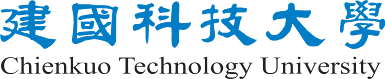 社團名稱：                        移交日期：民國   年   月   日注意事項：1.本移交清冊請填寫一式4份，1份送課外組核備，1份送指導老師留存，1份由新任幹部留存，1份由原任幹部留存；本表不敷使用請自行影印。2.本移交清冊列入年度社團評鑑檢查項目，請各社團妥善保存。項目內容概述數量或金額原經管人新經管人備註帳冊憑證存款及帳戶現金及零用金印章其他原經管人原任總務組長原任會長指導老師新經管人新任總務組長新任會長